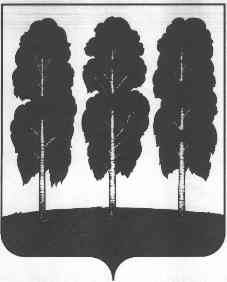 АДМИНИСТРАЦИЯ БЕРЕЗОВСКОГО РАЙОНАХАНТЫ-МАНСИЙСКОГО АВТОНОМНОГО ОКРУГА-ЮГРЫПОСТАНОВЛЕНИЕот  10.03.2022                                                                                                 № 375пгт. БерезовоВ целях приведения муниципальных правовых актов администрации Березовского района в соответствие с решением Совета депутатов городского поселения Березово от 08 ноября 2021 года № 330 «О внесении изменений в решение Совета депутатов городского поселения Березово от 25 декабря 2020 года № 266 «О бюджете городского поселения Березово на 2021 год и плановый период 2022 и 2023 годов», решением Совета депутатов городского поселения Березово от 23 августа 2021 года № 313 «О передаче осуществления части полномочий органов местного самоуправления городского поселения Берёзово по решению вопросов местного значения органам местного самоуправления Березовского района на 2021-2023 годы», руководствуясь постановлением администрации Березовского района от 31.10.2019 года №1255 «О модельной муниципальной программе городского поселения Березово, порядке принятия решения о разработке муниципальных программ городского поселения Березово, их формирования, утверждения и реализации, порядке проведения оценки эффективности реализации муниципальной программы городского поселения Березово и признании утратившими силу некоторых муниципальных нормативных правовых актов администрации Березовского района»: 1. Внести в приложение к постановлению администрации Березовского района от 31.12.2019 № 1567 «О муниципальной программе «Защита населения и территорий от чрезвычайных ситуаций, обеспечение пожарной безопасности в городском поселении Березово» и признании утратившими силу некоторых муниципальных нормативных правовых актов администрации Березовского района» (далее муниципальная программа): следующие изменения:1.1. Паспорт муниципальной программы изложить в следующей редакции согласно приложению 1 к настоящему постановлению;1.2. таблицу 2 к муниципальной программе изложить в следующей редакции согласно приложению 2 к настоящему постановлению.2. Опубликовать настоящее постановление в газете «Жизнь Югры» и разместить на официальном веб-сайте органов местного самоуправления Березовского района.3. Настоящее постановление вступает в силу после его официального опубликования и распространяется на правоотношения, возникшие с 08 ноября 2021 года. Глава района							                   П.В. АртеевО внесении изменений в   постановление администрации Березовского района от 31 декабря 2019 года № 1567 «О муниципальной программе «Защита населения и территорий от чрезвычайных ситуаций, обеспечение пожарной безопасности в городском поселении Березово» и признании утратившими силу некоторых муниципальных правовых актов администрации Березовского района» и администрации городского поселения Березово